   CHƯƠNG TRÌNH (dự kiến)TỌA ĐÀM TRỰC TUYẾN LẤY Ý KIẾN DỰ THẢO NGHỊ ĐỊNH SỬA ĐỔI, BỔ SUNG                       NGHỊ ĐỊNH 40/2018/NĐ-CP VỀ QUẢN LÝ HOẠT ĐỘNG                             KINH DOANH THEO PHƯƠNG THỨC ĐA CẤPHà Nội, ngày 28/7/2021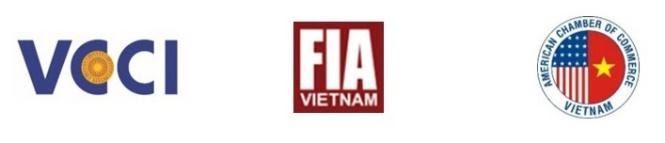 PHÒNG THƯƠNG MẠI VÀ CÔNG NGHIỆP VIỆT NAM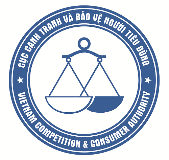 CỤC CẠNH TRANH VÀ BẢO VỆ NGƯỜI TIÊU DÙNG08h15 - 08h30Đăng nhập vào Zoom08h30 - 08h45Phát biểu khai mạc Tọa đàm Đại diện VCCIĐại diện Cục Cạnh tranh và Bảo vệ người tiêu dùng, Bộ Công Thương08h45 – 09h05Trình bày nội dung cơ bản của Dự thảo Nghị định sửa đổi, bổ sung một số điều của Nghị định 40/2018/NĐ-CP về quản lý hoạt động kinh doanh theo phương thức đa cấpĐại diện Cục Cạnh tranh và Bảo vệ người tiêu dùng, Bộ Công Thương09h05 - 11h00Các tham luận đến từ các doanh nghiệp, hiệp hội, chuyên gia11h00 - 11h25Trao đổi của đại diện cơ quan chủ trì soạn thảo11h25 - 11h30Kết luận Hội thảo